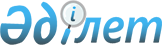 Об утверждении бюджета Докучаевского сельского округа Тимирязевского района на 2022-2024 годыРешение Тимирязевского районного маслихата Северо-Казахстанской области от 27 декабря 2021 года № 9/7
      Сноска. Вводится в действие с 01.01.2022 в соответствии с пунктом 6 настоящего решения.
      В соответствии с пунктом 2 статьи 9-1, статьей 75 Бюджетного кодекса Республики Казахстан, пунктом 2-7 статьи 6 Закона Республики Казахстан "О местном государственном управлении и самоуправлении в Республике Казахстан" Тимирязевский районный маслихат РЕШИЛ:
      1. Утвердить бюджет Докучаевского сельского округа Тимирязевского района на 2022-2024 годы согласно приложениям 1, 2 и 3 соответственно, в том числе на 2022 год в следующих объемах:
      1) доходы – 30999 тысячи тенге:
      налоговые поступления – 1 825 тысяч тенге;
      неналоговые поступления – 0 тысяч тенге;
      поступления от продажи основного капитала – 0 тысяч тенге;
      поступления трансфертов – 29174 тысяч тенге;
      2) затраты – 31677,6 тысяч тенге;
      3) чистое бюджетное кредитование – 0 тысяч тенге:
      бюджетные кредиты – 0 тысяч тенге,
      погашение бюджетных кредитов – 0 тысяч тенге;
      4) сальдо по операциям с финансовыми активами – 0 тысяч тенге, приобретение финансовых активов – 0 тысяч тенге;
      поступления от продажи финансовых активов государства – 0 тысяч тенге;
      5) дефицит (профицит) бюджета – - 678,6 тысяч тенге;
      6) финансирование дефицита (использование профицита) бюджета – 678,6 тысяч тенге, в том числе:
      поступление займов – 0 тысяч тенге;
      погашение займов – 0 тысяч тенге;
      используемые остатки бюджетных средств – 678,6 тысяч тенге.
      Сноска. Пункт 1 в редакции решения Тимирязевского районного маслихата Северо-Казахстанской области от 30.06.2022 № 13/25 (вводится в действие с 01.01.2022).


      2. Установить, что доходы бюджета сельского округа на 2022 год формируются в соответствии с Бюджетным кодексом Республики Казахстан за счет следующих налоговых поступлений:
      налога на имущество физических лиц, имущество которых находится на территории Докучаевского сельского округа;
      платы за пользование земельными участками;
      налога на транспортные средства с физических и юридических лиц, зарегистрированных в селах Докучаевского сельского округа.
      3. Установить, что доходы бюджета сельского округа формируются за счет следующих неналоговых поступлений:
      доходов от коммунальной собственности сельского округа;
      других неналоговых поступлений в бюджет сельского округа.
      4. Учесть, что в бюджете сельского округа предусмотрены бюджетные субвенции, передаваемые из районного бюджета на 2022 год в сумме 4 460 тысяч тенге.
      4-1. Предусмотреть расходы бюджета сельского округа за счет свободных остатков бюджетных средств, сложившихся на начало финансового года и возврат целевых трансфертов из вышестоящих бюджетов, неиспользованных в 2021 году согласно приложению 4.
      Сноска. Решение дополнено пунктом 4-1 в соответствии с решением Тимирязевского районного маслихата Северо-Казахстанской области от 30.06.2022 № 13/25 (вводится в действие с 01.01.2022).


      5. Учесть, что в бюджете сельского округа предусмотрены трансферты из вышестоящего бюджета в сумме 16 388 тысяч тенге.
      Сноска. Пункт 5 в редакции решения Тимирязевского районного маслихата Северо-Казахстанской области от 30.06.2022 № 13/25 (вводится в действие с 01.01.2022).


      6. Настоящее решение вводится в действие с 1 января 2022 года. Бюджет Докучаевского сельского округа на 2022 год 
      Сноска. Приложение 1 в редакции решения Тимирязевского районного маслихата Северо-Казахстанской области от 30.06.2022 № 13/25 (вводится в действие с 01.01.2022). Бюджет Докучаевского сельского округа на 2023 год Бюджет Докучаевского сельского округа на 2024 год
      Приложение 4
      к решению Тимирязевского
      районного маслихата № 9/7
      от 27 декабря 2021 года
      Расходы бюджета Докучаевского сельского округа за счет свободных остатков бюджетных средств, сложившихся на начало финансового года и возврата целевых трансфертов вышестоящих бюджетов, не использованных в 2021 году
      Сноска. Решение дополнено приложением 4 в соответствии с решением Тимирязевского районного маслихата Северо-Казахстанской области от 30.06.2022 № 13/25 (вводится в действие с 01.01.2022).
					© 2012. РГП на ПХВ «Институт законодательства и правовой информации Республики Казахстан» Министерства юстиции Республики Казахстан
				
      Секретарь районного маслихата 

А. Асанова
Приложение 1к решению Тимирязевскогорайонного маслихатаот 27 декабря 2021 года№ 9/7
Категория
Класс
Подкласс
Наименование
Сумма (тысяч тенге)
1. Доходы
30 999
1
Налоговые поступления
1 825
04
Налоги на собственность
1 825
1
Налоги на имущество
94
4
Налог на транспортные средства 
1 731
4
Поступления трансфертов
29 174
02
Трансферты из вышестоящих органов государственного управления
29 174
3
Трансферты из районного (города областного значения) бюджета
29 174
Функциональная группа
Администратор бюджетных программ
Программа
Наименование
Сумма (тысяч тенге)
2. Затраты
31 677,6
1
Государственные услуги общего характера
20 078
124
Аппарат акима города районного значения, села, поселка, сельского округа
20 078
001
Услуги по обеспечению деятельности акима города районного значения, села, поселка, сельского округа
20 078
7
Жилищно-коммунальное хозяйство
9122,2
124
Аппарат акима района города районного значения, поселка, села, сельского округа
9122,2
008
Освещение улиц населенных пунктов
1309,2
011
Благоустройство и озеленение населенных пунктов
70
014
Организация водоснабжения населенных пунктов
7743
8
Культура, спорт, туризм и информационное пространство
2 276
124
Аппарат акима района города районного значения, поселка, села, сельского округа
2 276
006
Поддержка культурно-досуговой работы на местном уровне
2 276
12
Транспорт и коммуникации
200
124
Аппарат акима района города районного значения, поселка, села, сельского округа
200
013
Обеспечение функционирования автомобильных дорог в городах районного значения, селах, поселках, сельских округах
200
15
Трансферты
1,4
124
Аппарат акима района города районного значения, поселка, села, сельского округа
1,4
048
Возврат неиспользованных (недоиспользованных) целевых трансфертов
1,4
3.Чистое бюджетное кредитование
0
4.Сальдо по операциям с финансовыми активами
0
5. Дефицит (профицит) бюджета
-678,6
6. Финансирование дефицита (использование профцита) бюджета
678,6
Категория
Класс
Подкласс
Наименование
Сумма, 
Тыс. тенге
8
Используемые остатки бюджетных средств
678,6
01
Остатки бюджетных средст
678,6
1
Свободные остатки бюджетных средст
678,6Приложение 2к решению Тимирязевскогорайонного маслихатаот 27 декабря 2021 года№ 9/7
Категория
Класс
Подкласс
Наименование
Сумма (тысяч тенге)
1. Доходы
14 757
1
Налоговые поступления
10 297
04
Налоги на собственность
1 913
1
Налоги на имущество
96
4
Налог на транспортные средства 
1 817
05
Внутренние налоги на товары, работы и услуги
8 384
3
Поступления за использование природных и других ресурсов
8 384
4
Поступления трансфертов
4 460
02
Трансферты из вышестоящих органов государственного управления
4 460
3
Трансферты из районного (города областного значения) бюджета
4 460
Функциональная группа
Администратор бюджетных программ
Программа
Наименование
Сумма (тысяч тенге)
2. Затраты
14 757
1
Государственные услуги общего характера
12 252
124
Аппарат акима города районного значения, села, поселка, сельского округа
12 252
001
Услуги по обеспечению деятельности акима города районного значения, села, поселка, сельского округа
12 252
7
Жилищно-коммунальное хозяйство
702
124
Аппарат акима района в городе, города районного значения, поселка, села, сельского округа
702
008
Освещение улиц населенных пунктов
632
011
Благоустройство и озеленение населенных пунктов
70
8
Культура, спорт, туризм и информационное пространство
1 603
124
Аппарат акима района в городе, города районного значения, поселка, села, сельского округа
1 603
006
Поддержка культурно-досуговой работы на местном уровне
1 603
12
Транспорт и коммуникации
200
124
Аппарат акима района в городе, города районного значения, поселка, села, сельского округа
200
013
Обеспечение функционирования автомобильных дорог в городах районного значения, селах, поселках, сельских округах
200
3.Чистое бюджетное кредитование
0
4.Сальдо по операциям с финансовыми активами
0
5. Дефицит (профицит) бюджета
0
6. Финансирование дефицита (использование профцита) бюджета
0Приложение 3к решению Тимирязевскогорайонного маслихатаот 27 декабря 2021 года№ 9/7
Категория
Класс
Подкласс
Наименование
Сумма (тысяч тенге)
1. Доходы
14 851
1
Налоговые поступления
10 391
04
Налоги на собственность
2 007
1
Налоги на имущество
98
4
Налог на транспортные средства 
1 909
05
Внутренние налоги на товары, работы и услуги
8 384
3
Поступления за использование природных и других ресурсов
8 384
4
Поступления трансфертов
4 460
02
Трансферты из вышестоящих органов государственного управления
4 460
3
Трансферты из районного (города областного значения) бюджета
4 460
Функциональная группа
Администратор бюджетных программ
Программа
Наименование
Сумма (тысяч тенге)
2. Затраты
14 851
1
Государственные услуги общего характера
12 346
124
Аппарат акима города районного значения, села, поселка, сельского округа
12 346
001
Услуги по обеспечению деятельности акима города районного значения, села, поселка, сельского округа
12 346
7
Жилищно-коммунальное хозяйство
702
124
Аппарат акима района в городе, города районного значения, поселка, села, сельского округа
702
008
Освещение улиц населенных пунктов
632
011
Благоустройство и озеленение населенных пунктов
70
8
Культура, спорт, туризм и информационное пространство
1 603
124
Аппарат акима района в городе, города районного значения, поселка, села, сельского округа
1 603
006
Поддержка культурно-досуговой работы на местном уровне
1 603
12
Транспорт и коммуникации
200
124
Аппарат акима района в городе, города районного значения, поселка, села, сельского округа
200
013
Обеспечение функционирования автомобильных дорог в городах районного значения, селах, поселках, сельских округах
200
3.Чистое бюджетное кредитование
0
4.Сальдо по операциям с финансовыми активами
0
5. Дефицит (профицит) бюджета
0
6. Финансирование дефицита (использование профцита) бюджета
0
Категория
Класс
Подкласс
Наименование
Сумма (тысяч тенге)
1. Доходы
678,6
8
Используемые остатки бюджетных средств
678,6
01
Остатки бюджетных средств
678,6
1
Свободные остатки бюджетных средств
678,6
Функциональная группа
Администратор бюджетных программ
Программа
Наименование
Сумма (тысяч тенге)
2. Расходы
677,2
7
Жилищно-коммунальное хозяйство
677,2
124
Аппарат акима города районного значения, села, поселка, сельского округа
677,2
008
Освещение улиц населенных пунктов
677,2
15
Трансферты
1,4
124
Аппарат акима города районного значения, села, поселка, сельского округа
1,4
048
Возврат неиспользованных (недоиспользованных) целевых трансфертов
1,4